ПЛАН РАДА                                                                             Наставни предмет: __________                                                                            Разред и одељење: __________Месец: Март	Школска:  2022/2023. година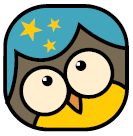 Област/ ТемaИСХОДИ:Ученик ће бити у стању да:ред.бр.часаНаставна јединицаТип часаОблици радаНаставне методеНаставна средстваМеђупредметно повезивањеЕвалуација квалитета испланираногИЗВОЂЕЊЕ МУЗИКЕУгрупиизводи музичку игру Бака Мара.23.Музичка игра, БакаМараО и Уфронтални, групни, индивидуалнидемонстрација, разговор, усмено излагањеуџбеник,Дигитални уџбеник из музичке културе за трећи разред, музички инструмент, ЦД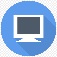 српскијезик, природа и друштво, физичко и здравствено васпитањеСЛУШАЊЕ МУЗИКЕСамостално и у групиактивно слушаи изводи/игра у колу.24.КолоНишкивезО и Уфронтални, групни, индивидуалнидемонстрација, разговор, усмено излагањеуџбеник,Дигитални уџбеник из музичке културе за трећи  разред, музички инструмент, ЦДсрпскијезик, природа и друштво, ликовнакултура, народнатрадицијаИЗВОЂЕЊЕ МУЗИКЕСамостално и у групипевамузичку игру Кукавица.25.Mузичка игра, Владимир Томерлин,КукавицаО и Уфронтални, групнидемонстрација, разговор, усмено излагањеуџбеник,Дигитални уџбеник из музичке културе за трећи  разред, музички инструмент, ЦДсрпскијезик, природа и друштво, физичко и здравствено васпитање, ликовна култураИЗВОЂЕЊЕ МУЗИКЕСамостално и у групипевапесмуЛовац Јоца.Препознајезнак за осмину паузе.26.Паузазаосмину.Обрада песмеЛовац ЈоцаО фронтални, групни, индивидуалнидемонстрација, разговор, усмено излагањеуџбеник,Дигитални уџбеник из музичке културе за трећи  разред, музички инструмент, ЦДсрпскијезик, физичко и здравственоваспитање, ликовна култураИЗВОЂЕЊЕ МУЗИКЕСамостално и у групипева народну песму На крај села жута кућа.27.Обрада песме:Накрајселажутакућа, народна песма из СрбијеО и Уфронтални, групни, индивидуалнидемонстрација, разговор, усмено излагањеуџбеник,Дигитални уџбеник из музичке културе за трећи  разред, музички инструмент, ЦДсрпскијезик, природа и друштво, ликовна илустрација